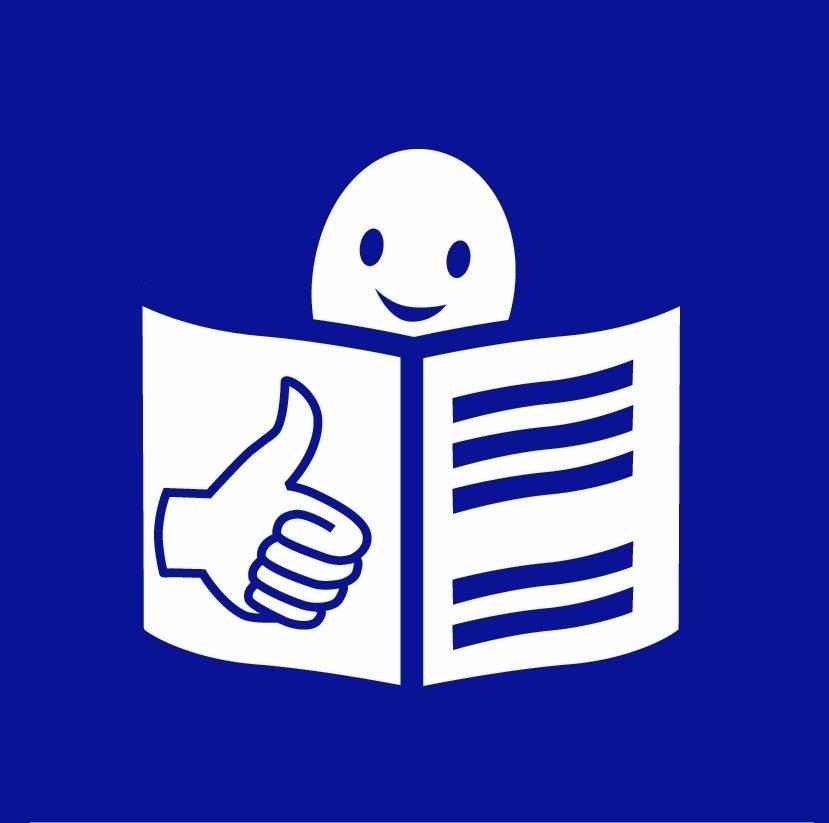                                                                                                                            Easy to readA report about what children          and young people around the world think of their care if they        do not live with their parentsThe care they get is called Alternative Care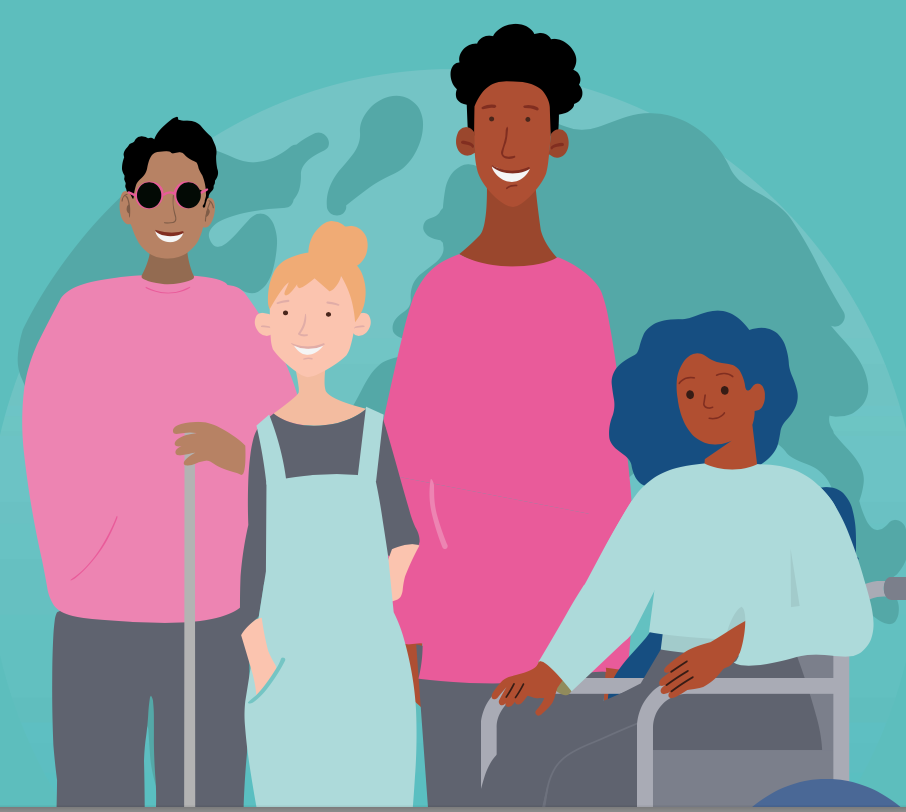 About this report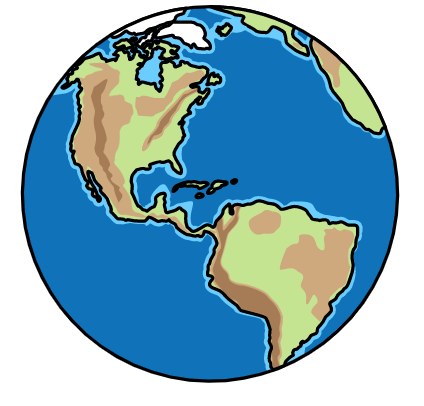 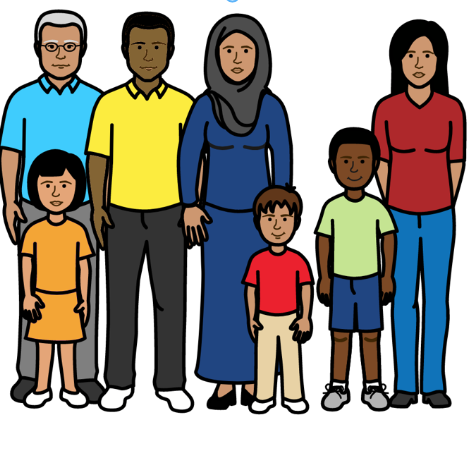 We are a group of people from different countries who do research. Research is when you look into something to find out more.Our research group includes children and young people.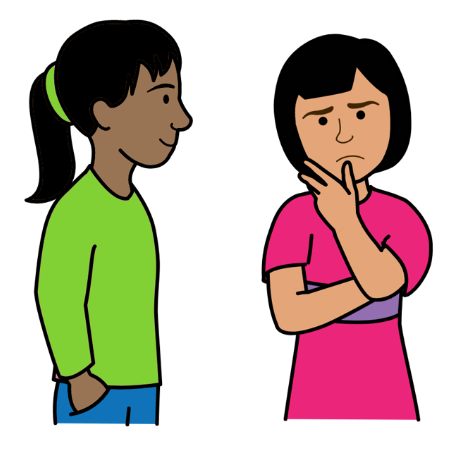 We wanted to find out what children          and young people think about their             care if they do not live with their parents.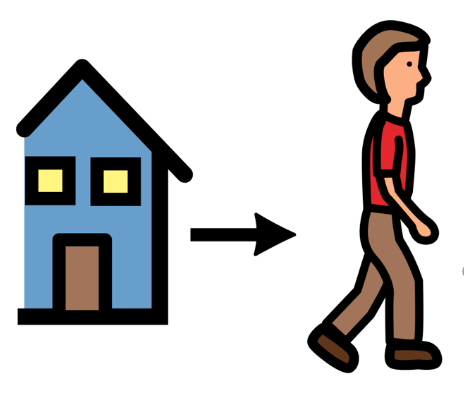 Some children and young people               live away from their parents.For example, because their parents             do not get the right support to look after them.The children and young people live in other places instead.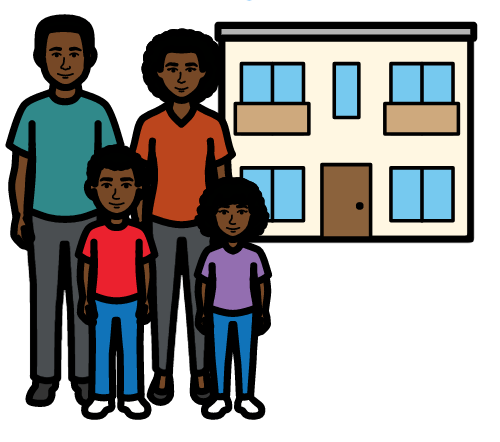 For example, they might live with              other people in their family.Or they might live in homes for children.This is called Alternative Care.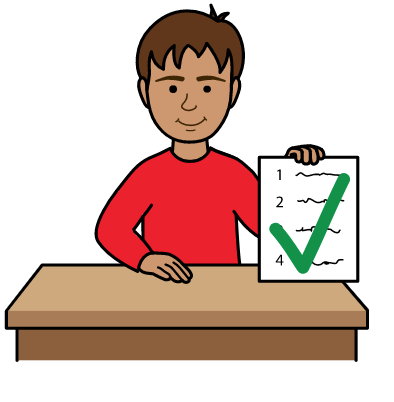 This report is about what children               and young people told us about              their care and what they want to change.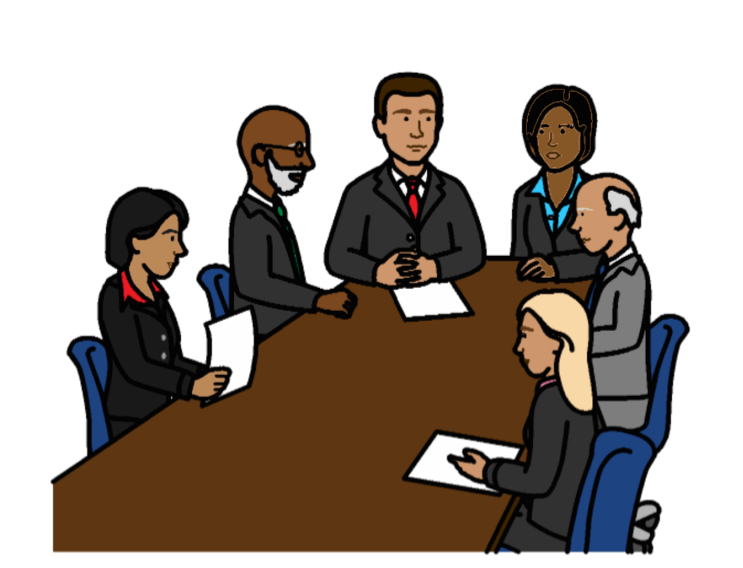 This report is for a meeting in       September 2021.The meeting is about care for children who do not live with their parents.People from around the world will be at the meeting.The meeting will be run by a group of people who know a lot about the rights of children.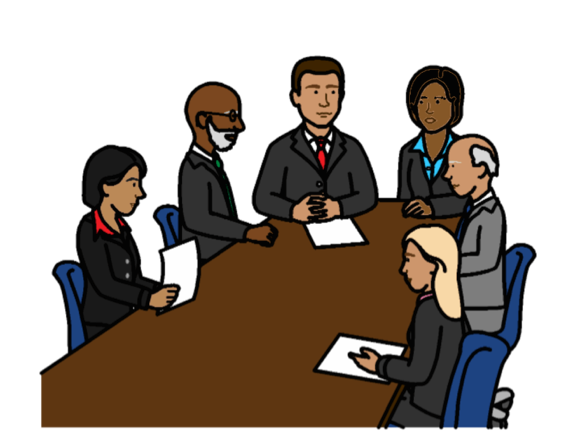 They are called the UN Committee on the Rights of the Child.They check that countries are giving children their rights.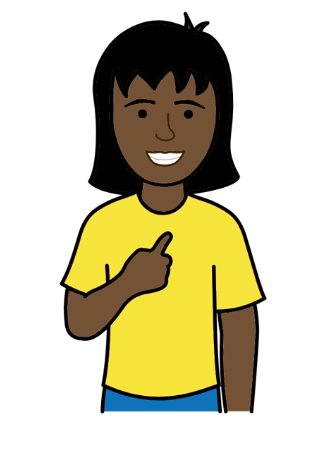 Rights are things that everyone has.For example, all children have the right     to be safe and treated fairly.But that is not always happening.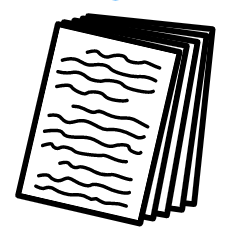 There is a document about the rights of all children in the world. Many countries have promised to follow it.The document is called the Convention on the Rights of the Child.How we found out what children and young people think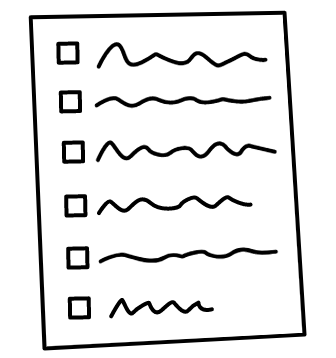 We asked children and young people some questions about their care.We did this in April and May 2021.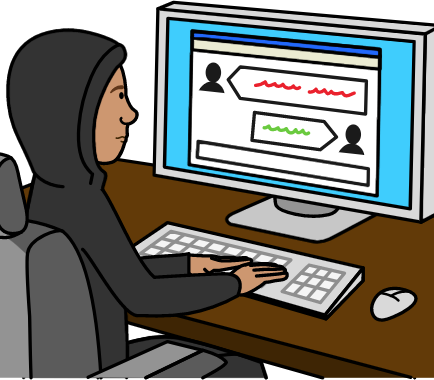 Most children and young people answered the questions on the internet.They could answer in different languages.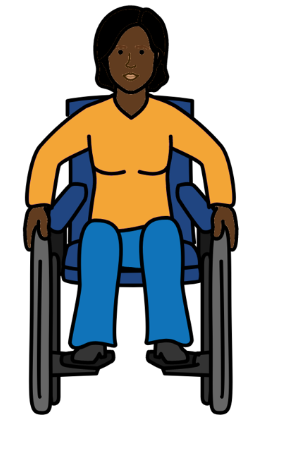 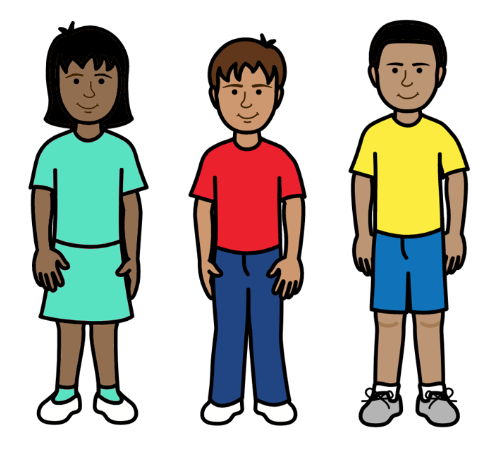 Many children and young people around the world answered the questions. They were between 5 and 25 years old.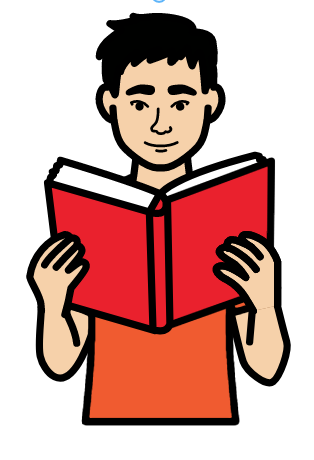 Their answers will help people to know what is happening to children and         young people and what needs to change.The main things that children and young people told us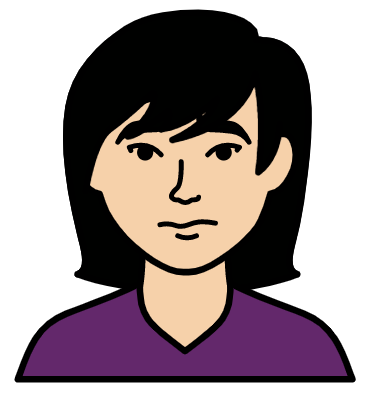 Better support to keep children and young people with their parents if possibleLife is hard for many children and young people who live away from their parents.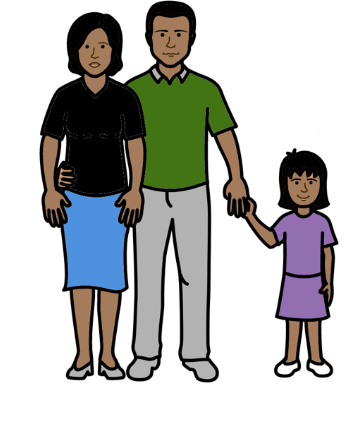 It is best for children and young people          to stay with their parents if possible.Children and young people should only live somewhere else if there is no other choice.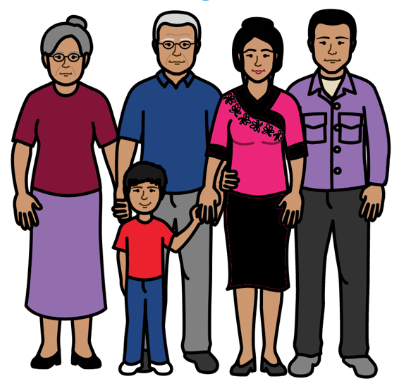 Families should get support to stay together first. That should happen before children          are taken away from them.The support might be things like: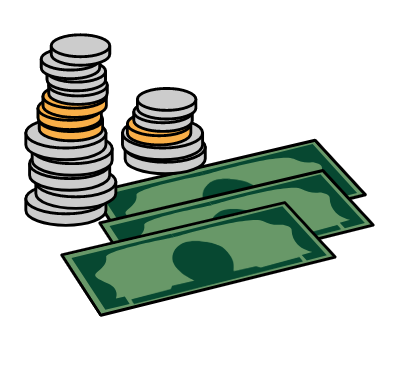 Money to buy things they needFree education 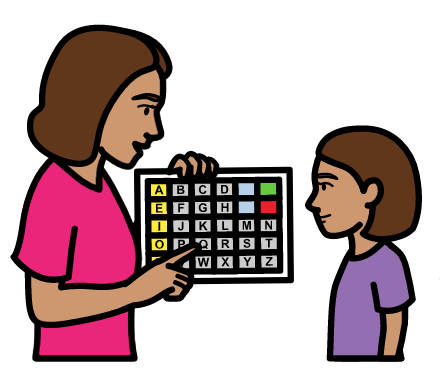 Learning skills to get a jobSupport to be happy and love                 each otherExtra support for children with disabilities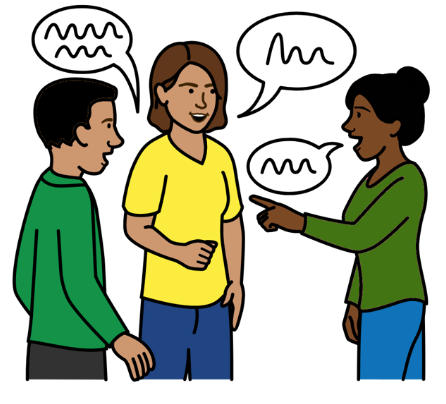 There should be good training and support for parents who need it. This can help parents to care for their children in the best way. For example, it can help them to listen to their children and stop using violence. 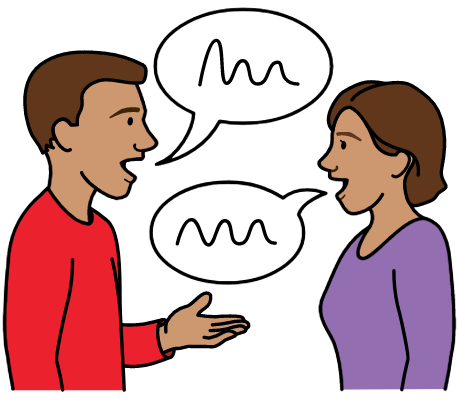 Parents should also get support to           feel better if they find things hard. That includes having a break if they               need it.It should be OK for parents to ask for help.Support like this can help to keep families together.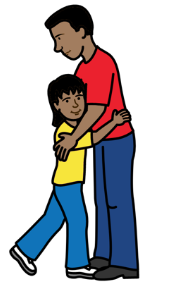 Children and young people should help decide what the support for parents             is like.Give children and young people better care if they live away from their parents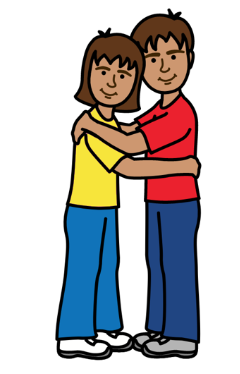 Children and young people told us           some things that were important to them.For example:Brothers and sisters should stay together if they live away from their parents.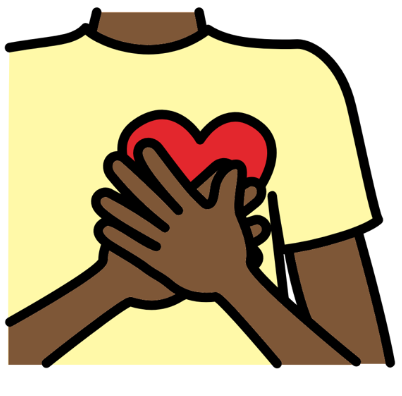 Children and young people want to feel loved and cared for.Children and young people want support from the same people all the time if possible. 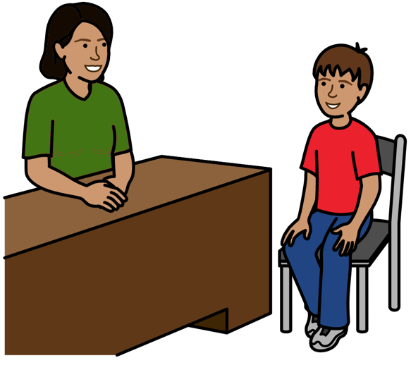 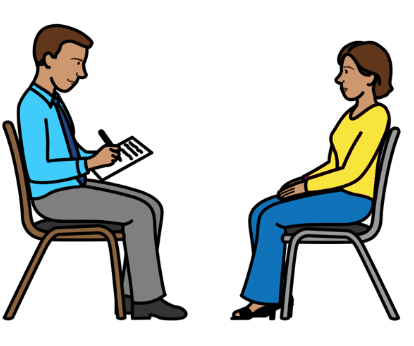 People who care for children and young people should get the support they need to keep working. 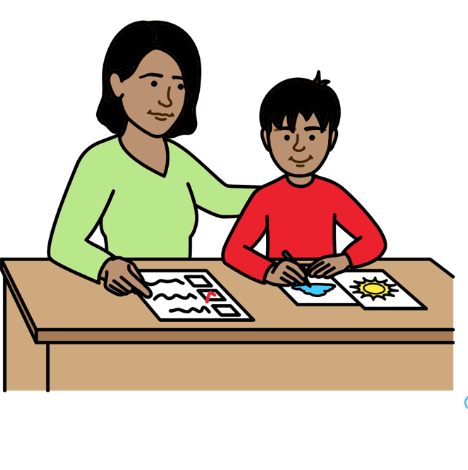 Adults should be kind and spend time with children and young people.They should get to know them and try to understand them.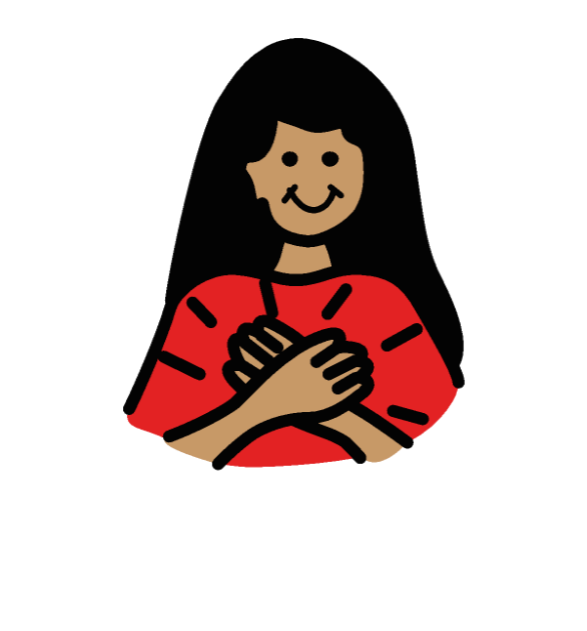 This will help children and young people to trust them. Children and young people need to be safe from violence and other bad things.Children and young people should get everything they need to be safe.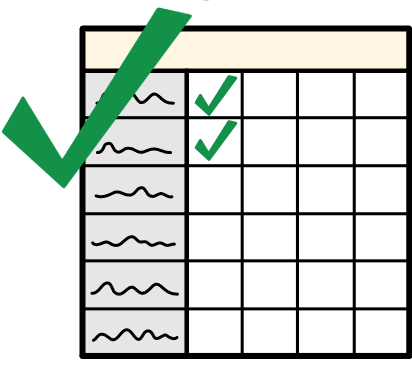 For example: 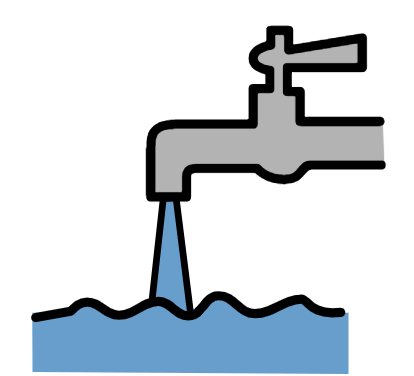 Healthy food and clean water Health care and educationSomewhere safe to play 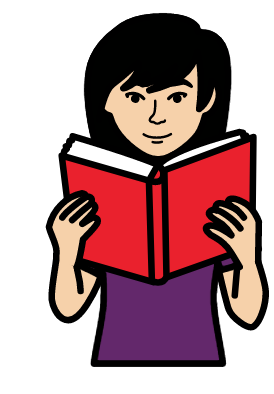 Someone safe to talk to in private             if there is a problem Information about their rightsGood support to feel happy and well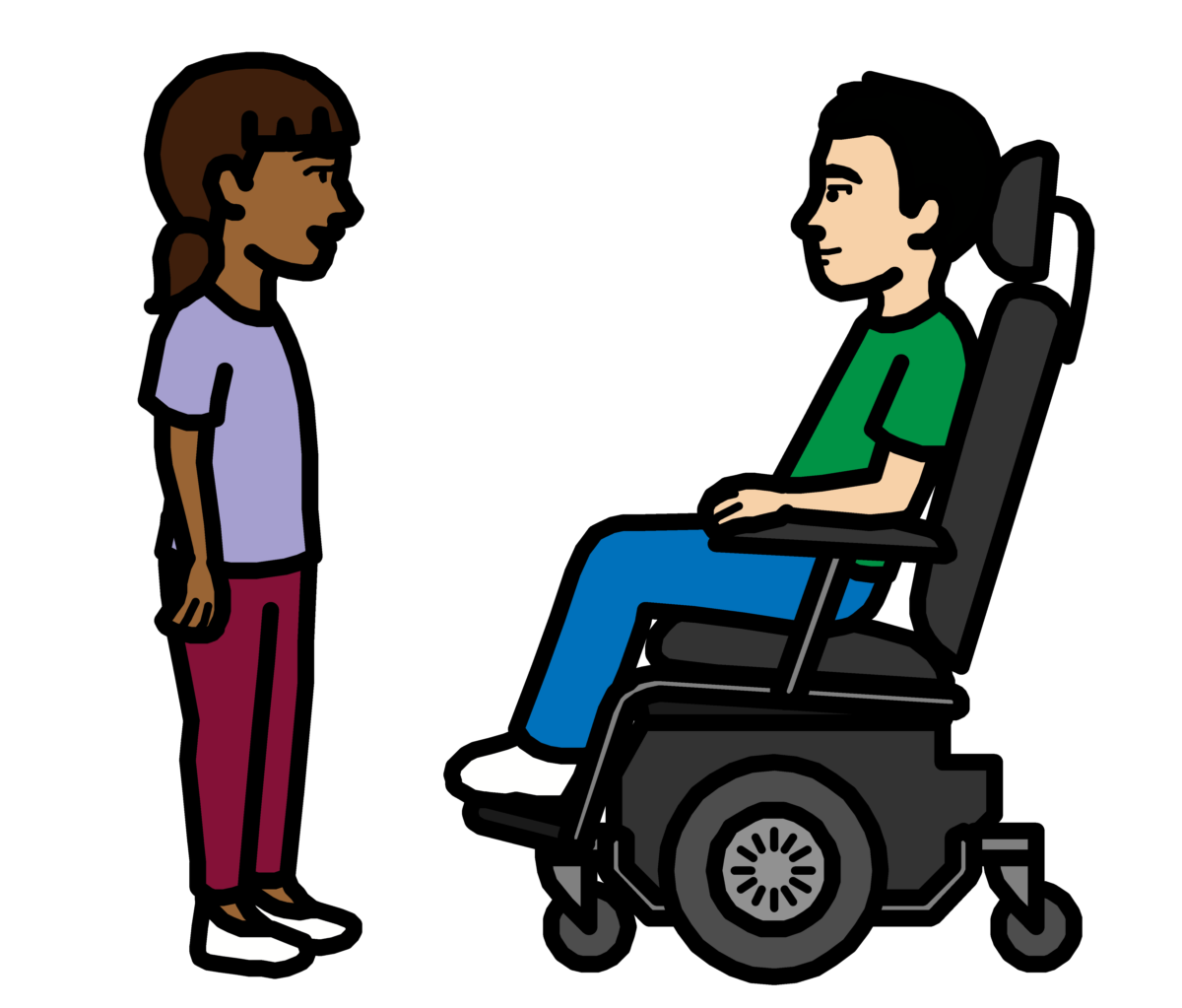 Children and young people also said they need:Fun Time with their friendsTime to be alone The government should check the care that children and young people get           and solve any problems.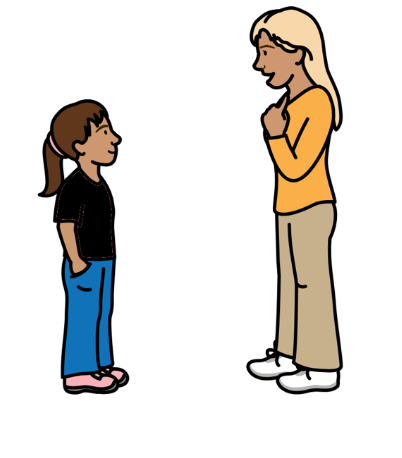 They should ask children and young people what they think of their care. 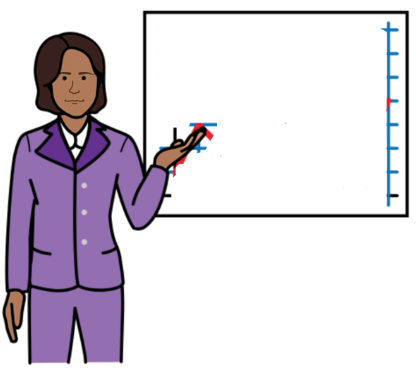 Adults should get training to help stop violence and bad things happening to children and young people.Adults includes parents, teachers                 and people who care for children               and young people.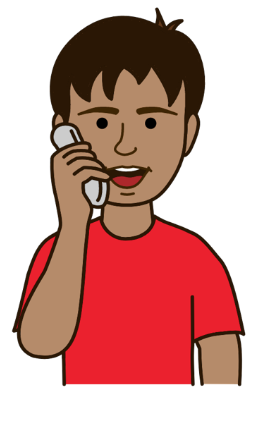 Children and young people should get support to keep in touch with people who are important to them.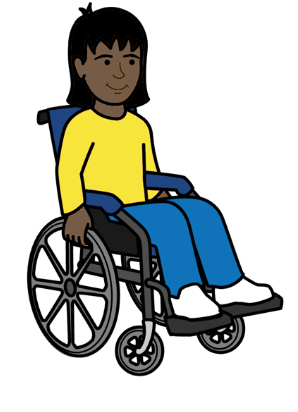 All children and young people who live away from their parents should be treated fairly. They should get the support they need.This includes girls and children with disabilities.Children and young people should get support to be who they want to be.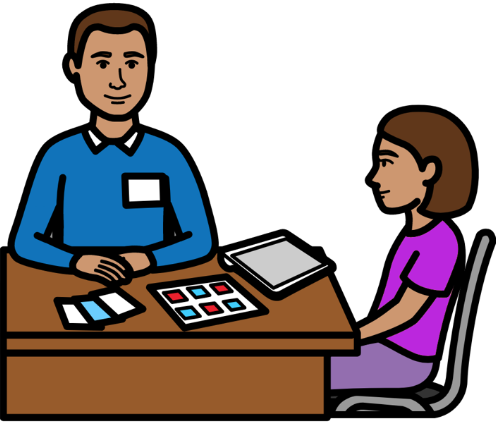 This includes support to do with: Their culture. Their culture is about  things like their language, religion          and where their family are fromWho they are and who they might want relationships withTheir life in the past before they left their parents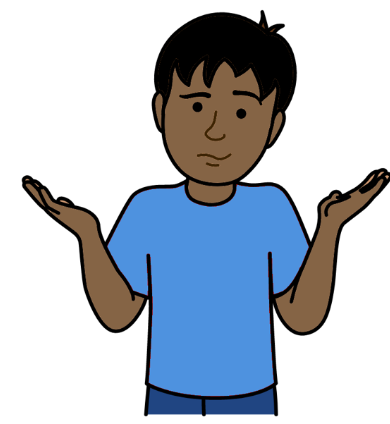 Listen to children and            young people 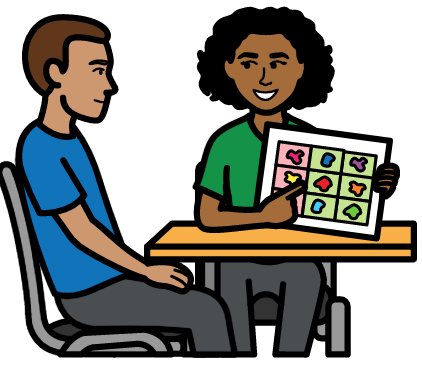 They should get the support they need            to have their sayAdults should get training about how to listen to children and young people         and make sure they have a real say.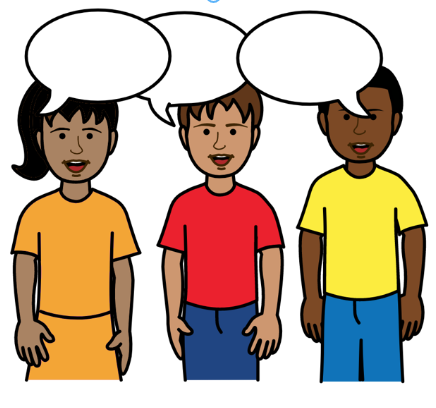 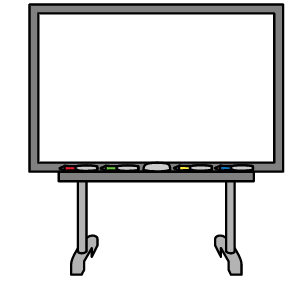 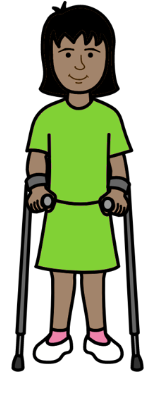 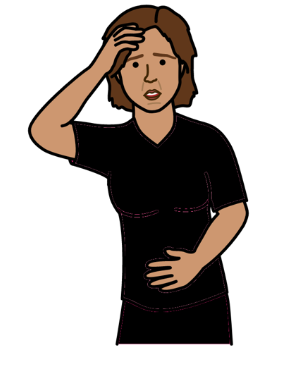 Better support during Covid-19Adults should ask children and young people what they need because of   Covid-19.Better support for children   and young people when they leave care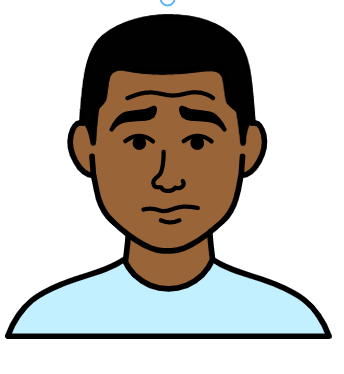 Leaving care can be hard for children    and young people.This includes when they leave one place to get care somewhere else.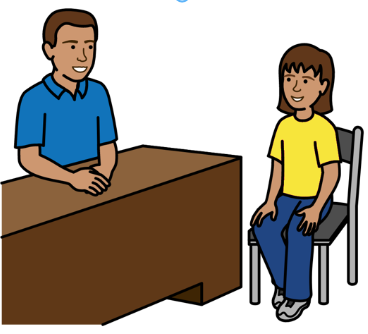 Children and young people should get  the right support after they leave care.The support should not just stop.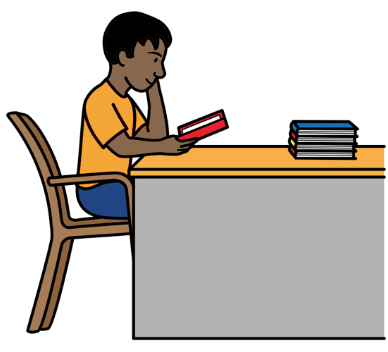 They might need support with many things.For example:Support to feel OK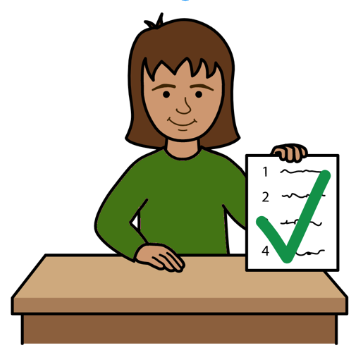 Support with money, education             and jobsAll of these things will help children and young people to get their rights.